Part 1Part 2What is your previous and current experience/role within your sending organizations? How long have you had this role? What is your experience in promoting volunteerism, especially among youth with fewer opportunities?What is your experience in working with the ESC programme, and its previous version (EVS)? What is your main motivation to take part in this seminar?What do you expect to gain from your participation?How do you expect to use skills and knowledge received as the follow-up of the seminar?Would you like to actively participate in the event by presenting a workshop / a learning tool / an education topic for discussion, useful in the work with volunteers? If yes, please describe your ideas for a session:Apart from such a workshop, what do you think will be your two main contributions to a successful seminar? Please return the completed application form before 01/08/2019 tooficina@ongsci.org and your contact in your sending organisation!The team is looking forward to receiving your applications:Thomas, Irene and Valerie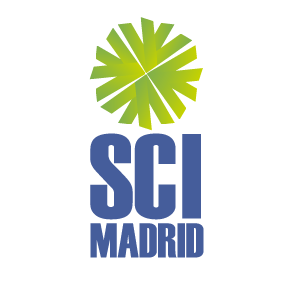 Inclusive Solidarity: ESC as a tool for social inclusion for youth with fewer opportunitiesSeminar in Madrid, 4th to 10th of October 2019Seminar in Madrid, 4th to 10th of October 2019Starting in Fall 2018 youth organizations in Europe have been confronted with a programme change, from EVS to ESC. They are grateful for improvements and at the same time are discussing the changes and their implications. Organisations like SCI Madrid that have always pushed a focus on the involvement of young people with fewer opportunities would like to take this moment to bring together organisations working with the ESC program and hosting volunteers.The seminar will focus on the involvement of young people with fewer opportunities in the ESC programme:	Exchange of best practices	Sharing of challenges and coming up with solutions	Understanding the implications of the new program	Creating a network and new partnershipsThe selected participants will be professionals, activists, and volunteers that coordinate, host and/ or send ESC volunteers. They will have a strong interest that their project are managed as social inclusion focused and involving young people with fewer opportunities. The seminar will be carried out in accordance with the principles of non-formal education.This is not a project for getting to know Madrid. In the free time the participants can explore the surroundings, but most of the time will be focused on the seminar.Starting in Fall 2018 youth organizations in Europe have been confronted with a programme change, from EVS to ESC. They are grateful for improvements and at the same time are discussing the changes and their implications. Organisations like SCI Madrid that have always pushed a focus on the involvement of young people with fewer opportunities would like to take this moment to bring together organisations working with the ESC program and hosting volunteers.The seminar will focus on the involvement of young people with fewer opportunities in the ESC programme:	Exchange of best practices	Sharing of challenges and coming up with solutions	Understanding the implications of the new program	Creating a network and new partnershipsThe selected participants will be professionals, activists, and volunteers that coordinate, host and/ or send ESC volunteers. They will have a strong interest that their project are managed as social inclusion focused and involving young people with fewer opportunities. The seminar will be carried out in accordance with the principles of non-formal education.This is not a project for getting to know Madrid. In the free time the participants can explore the surroundings, but most of the time will be focused on the seminar.APPLICATION FORMSurname
(as written in Passport)First nameGenderDate of birthNationalityCountry of residencePassport numberPersonal addressName of sending organisationPhone numberE-mail addressEstimated travel costs to Madrid (both way)Do you need a visa? (Yes/No)Special food needs / allergiesOther allergies, or medical necessitiesLanguage skills
(Add the languages that you can speak and put a cross on your language level)LanguageNativeVery goodGoodPoorLanguage skills
(Add the languages that you can speak and put a cross on your language level)EnglishLanguage skills
(Add the languages that you can speak and put a cross on your language level)Language skills
(Add the languages that you can speak and put a cross on your language level)Language skills
(Add the languages that you can speak and put a cross on your language level)